Publicado en Madrid el 27/03/2023 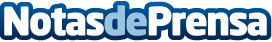 Ambiseint amplía su presencia en el mercado catalánLa marca llega a Sitges de la mano de un multifranquiciado que ya gestionaba varias comarcas de la provincia de BarcelonaDatos de contacto:Sara Rodríguez910 222 678Nota de prensa publicada en: https://www.notasdeprensa.es/ambiseint-amplia-su-presencia-en-el-mercado Categorias: Nacional Franquicias Cataluña http://www.notasdeprensa.es